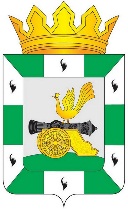 МУНИЦИПАЛЬНОЕ ОБРАЗОВАНИЕ «СМОЛЕНСКИЙ РАЙОН» СМОЛЕНСКОЙ ОБЛАСТИСМОЛЕНСКАЯ РАЙОННАЯ ДУМАРЕШЕНИЕот 4 октября 2021 года              № 83О мерах по материальному и социальному обеспечению председателя, аудитора Контрольно - ревизионной комиссии муниципального образования «Смоленский район» Смоленской области	Руководствуясь Федеральным законом от 6 октября 2003 года 
№ 131-ФЗ «Об общих принципах организации местного самоуправления в Российской Федерации», Федеральным законом от 7 февраля 2011 года 
№ 6-ФЗ «Об общих принципах организации и деятельности контрольно-счетных органов субъектов Российской Федерации и муниципальных образований», областным законом от 29 сентября 2021 года № 91-з 
 «О мерах по материальному и социальному обеспечению председателя, заместителя председателя, аудиторов контрольно-счетного органа муниципального образования Смоленской области», Уставом муниципального образования «Смоленский район» Смоленской области, Смоленская районная ДумаРЕШИЛА:Статья 1Настоящим решением устанавливаются меры по материальному и социальному обеспечению председателя, аудитора Контрольно - ревизионной комиссии муниципального образования «Смоленский район» Смоленской области.Статья 21. Председателю, аудитору Контрольно - ревизионной комиссии муниципального образования «Смоленский район» Смоленской области (далее также – лицо, замещающее муниципальную должность) гарантируется оплата труда, которая производится в виде денежного содержания, состоящего из должностного оклада в соответствии с замещаемой муниципальной должностью, а также из ежемесячных и иных дополнительных выплат (далее – дополнительные выплаты), определенных областным законом.2. К дополнительным выплатам относятся:1) ежемесячная надбавка к должностному окладу, размер которой равен окладу за классный чин муниципального служащего, установленному абзацем вторым пункта 1 части 2 статьи 5 областного закона от 29 ноября 2007 года № 109-з «Об отдельных вопросах муниципальной службы в Смоленской области». Должностной оклад и указанная в настоящем пункте ежемесячная надбавка к должностному окладу составляют оклад денежного содержания лица, замещающего муниципальную должность;2) ежемесячная надбавка к должностному окладу за выслугу лет в следующих максимальных размерах:При стаже, указанном в статье 4 настоящего решения             Процентов3) ежемесячная надбавка к должностному окладу за особые условия работы;4) ежемесячная процентная надбавка к должностному окладу за работу со сведениями, составляющими государственную тайну, в размерах и порядке, определяемых федеральным законодательством;5) премии за выполнение особо важных и сложных заданий;6) ежемесячное денежное поощрение. Лицу, замещающему муниципальную должность, может также выплачиваться единовременное дополнительное денежное поощрение;7) единовременная выплата при предоставлении ежегодного оплачиваемого отпуска. Единовременная выплата производится лицу, замещающему муниципальную должность, при предоставлении ежегодного оплачиваемого отпуска либо в другое время (может также разбиваться на две равные части);8) материальная помощь.3. Размер должностного оклада, а также размер дополнительных выплат и порядок их осуществления устанавливаются муниципальными правовыми актами, издаваемыми представительным органом муниципального образования «Смоленский район» Смоленской области в соответствии с федеральным и областным законодательством.Статья 31. Лицу, замещающему муниципальную должность, предоставляется ежегодный оплачиваемый отпуск, который состоит из основного оплачиваемого отпуска и дополнительных оплачиваемых отпусков.2. Лицу, замещающему муниципальную должность, муниципальным правовым актом может быть предусмотрен ежегодный основной оплачиваемый отпуск большей продолжительности, чем установленный трудовым законодательством, но не более 35 календарных дней.3. Лицу, замещающему муниципальную должность, муниципальным правовым актом могут быть предусмотрены ежегодные дополнительные оплачиваемые отпуска:1) за ненормированный рабочий день – продолжительностью не менее трех и не более восьми календарных дней (в случае если лицу, замещающему муниципальную должность, муниципальным правовым актом установлен ненормированный рабочий день);2) за выслугу лет. Продолжительность ежегодного дополнительного оплачиваемого отпуска за выслугу лет исчисляется из расчета один календарный день за каждый год стажа, указанного в статье 4 настоящего решения, но не более десяти календарных дней.4. Предоставление иных отпусков лицу, замещающему муниципальную должность, осуществляется в соответствии с федеральным законодательством.Статья 4В стаж, дающий право на назначение лицу, замещающему муниципальную должность, в соответствии с настоящим решением ежемесячной надбавки к должностному окладу за выслугу лет, на предоставление ежегодного дополнительного оплачиваемого отпуска за выслугу лет, засчитываются периоды работы (службы), которые засчитываются в стаж муниципальной службы муниципального служащего Смоленской области в соответствии со статьей 121 областного закона от 29 ноября 2007 года № 109-з «Об отдельных вопросах муниципальной службы в Смоленской области».Статья 51. Лицу, замещающему муниципальную должность, не обеспеченному жилым помещением в населенном пункте, где расположен орган местного самоуправления муниципального образования «Смоленский район» Смоленской области, в котором указанное лицо замещает муниципальную должность, муниципальным правовым актом может быть предусмотрено по его заявлению предоставление на период осуществления полномочий не подлежащего приватизации служебного жилого помещения для проживания с членами семьи.2. Порядок предоставления служебного жилого помещения лицу, замещающему муниципальную должность, устанавливается муниципальным правовым актом в соответствии с Жилищным кодексом Российской Федерации.Статья 6Лицу, замещающему муниципальную должность, гарантируется транспортное обслуживание, необходимое для осуществления полномочий, посредством предоставления транспортных средств, обеспечивающих деятельность органа местного самоуправления муниципального образования «Смоленский район» Смоленской области, в котором указанное лицо замещает муниципальную должность, в порядке, установленном муниципальным правовым актом.Статья 7Лицу, замещающему муниципальную должность, в связи с прекращением полномочий (в том числе досрочно) муниципальным правовым актом может быть предусмотрена в день увольнения единовременная выплата в размере не более трехмесячного денежного содержания по замещаемой им муниципальной должности при условии, если данное лицо в период осуществления им полномочий по муниципальной должности достигло пенсионного возраста или потеряло трудоспособность. Указанная гарантия не предоставляется лицам, замещающим муниципальные должности, которые досрочно освобождены от должности в случаях, предусмотренных пунктами 1, 3, 5, 7 и 8 части 5 статьи 8 Федерального закона от 7 февраля 2011 года № 6-ФЗ «Об общих принципах организации и деятельности контрольно-счетных органов субъектов Российской Федерации и муниципальных образований».Статья 8Лицу, замещавшему муниципальную должность, после освобождения от должности и назначения в соответствии с федеральным законодательством пенсии назначается пенсия за выслугу лет в порядке, определенном областным законом от 29 ноября 2007 года № 121-з «О пенсии за выслугу лет, выплачиваемой лицам, замещавшим муниципальные должности, должности муниципальной службы (муниципальные должности муниципальной службы) в Смоленской области».Статья 9Лицу, замещающему муниципальную должность, гарантируется профессиональное развитие, в том числе получение дополнительного профессионального образования, в соответствии с муниципальным правовым актом.Статья 10Меры по материальному и социальному обеспечению председателя, аудитора Контрольно - ревизионной комиссии муниципального образования «Смоленский район» Смоленской области, установленные муниципальными правовыми актами в соответствии с областным законом, предоставляются за счет средств местного бюджета.Статья 11Настоящее решение вступает в силу со дня его официального опубликования и применяется к правоотношениям, возникшим с 30 сентября 2021 года.Исполняющий полномочия Главымуниципального образования«Смоленский район» Смоленской области                             Г.В. ИгнатенковаПредседатель Смоленской районной Думы                                  С.Е. ЭсальнекОт 1 года до 5 лет 10От 5 до 10 лет 15От 10 до 15 лет 20Свыше 15 лет 30